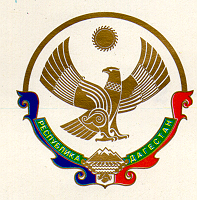 МУНИЦИПАЛЬНОЕ КАЗЕННОЕ ОБЩЕОБРАЗОВАТЕЛЬНОЕ УЧРЕЖДЕНИЕ«ЯМАНСУЙСКАЯ СРЕДНЯЯ ОБЩЕОБРАЗОВАТЕЛЬНАЯ ШКОЛА» с. ЯМАНСУ  НОВОЛАКСКОГО РАЙОНА  РЕСПУБЛИКИ ДАГЕСТАН368169                                                                         с. Ямансу                                                              тел.89282504441                                                          ПРИКАЗ30.08. 2019 года	                                                                                      № 172"О создании добровольной пожарной дружины".                  В целях улучшения работы по обеспечению пожарной безопасности                                              П Р И К А З Ы В А Ю:Создать в школе добровольную пожарную дружину из 10 учеников.Председателем совета дружины назначить Алисханова Р.С. ученика 11 класса.Контроль над дружиной возложить на зам. директора Кадырову Т.Х.Директор школы    ________       М.Э.РашаеваС приказом ознакомлены:                    Кадырова Т.Х.ОГРН 1020500909990                      ИНН/КПП 0524005172/052401001